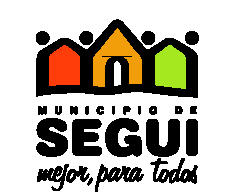 El Fondo Nacional para el Desarrollo y Fortalecimiento de las Micro, Pequeñas y Medianas Empresas (FONDyF) otorga créditos para proyectos de inversión tendientes a incrementar la capacidad y eficiencia en los procesos vinculados con la generación de valor de una empresa y a  la recomposición del capital de trabajo.
El programa cuenta con dos líneas de financiamiento:Inversiones en Bienes de Capital o Infraestructura
Monto a financiar: desde $ 1.000.000 a $ 5.000.000 (Financia hasta el 80% del proyecto)
Interés tasa: 14 % nominal anual, fija en pesos
Plazo: 36 a 60 meses
Periodo de gracia: 6 a 12 meses sobre la amortización de capital
Sistema de amortización: FrancésInversiones en Capital de Trabajo
Monto a financiar: desde $ 1.000.000 a $ 2.000.000 (Financia el 100% del proyecto)
Interés tasa: 18 % nominal anual, fija en pesos
Plazo: 18 meses
Sistema de amortización: FrancésGarantíasSociedades de Garantía Recíproca (SGR): 100% del monto del crédito.
Fondos de Garantías Provinciales: 100% del monto del crédito.
Hipotecas de 1° grado: 110% del monto del crédito.
Prendas de 1° grado sobre máquinas y equipos: 130% del monto del crédito.
Tercerización de cobranzas y garantías (Nación Factoring): 130% del monto del crédito.
Garantías de bienes ofrecidas por terceros: 140% del monto del crédito.Para la presentación de proyectos: http://www.industria.gob.ar/fondyf/presentacion-de-proyectos/